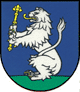 N á v r h Všeobecne záväzné nariadenie obce Rudnianska Lehota č. 01/2019o určení výšky mesačného príspevku na čiastočnú úhradu  nákladov v škole a školskom zariadení v zriaďovateľskej pôsobnosti obce Rudnianska Lehota.Návrh VZN vyvesený na úradnej tabuli dňa:                                                30.07.2019                    zverejnený na webovej stránke obce dňa:                               30.07.2019VZN schválené Obecným zastupiteľstvom dňa: ..........................., uznesením číslo: ...........................  VZN vyvesené na úradnej tabuli dňa:                           zverejnené na webovej stránke dňa:VZN nadobúda účinnosť od Obec Rudnianska Lehota podľa § 6 zákona č. 369/1990 Zb. o obecnom zriadení v znení neskorších predpisov, v zmysle zákona č. 245/2008 Z. z. o výchove a vzdelávaní (školský zákon) a o zmene a doplnení niektorých zákonov,  zákona č. 596/2003 Z. z. o štátnej správe v školstve a školskej samospráve a o zmene a doplnení niektorých zákonov a zákona č. 544/2010 Z. z.  o dotáciách v pôsobnosti Ministerstva práce , sociálnych vecí a rodiny Slovenskej republiky                                                                                     vydávaVšeobecne záväzné nariadenie č. 01/2019 o výške mesačných príspevkov na čiastočnú úhradu výdavkov v škole a v školskom zariadení v zriaďovateľskej pôsobnosti obce Rudnianska Lehota a finančné pásma na nákup potravín.§ 1Úvodné ustanovenieToto všeobecne záväzné nariadenie určuje mesačnú výšku príspevku za pobyt dieťaťa v materskej škole, finančné pásmo na nákup potravín a podmienky ich úhrady.Obec Rudnianska Lehota je zriaďovateľom Materskej školy a zariadenia školského stravovania – školskej jedálne, Rudnianska Lehota 224.§ 2Materská školaZa pobyt dieťaťa v materskej škole prispieva zákonný zástupca na čiastočnú úhradu výdavkov materskej školy mesačne na jedno dieťa v období od 01.09.2019 sumou10,00 € s celodennou starostlivosťou7,00 € s poldennou starostlivosťou s odoberaním desiaty a obeda        2.   Príspevok v materskej škole sa neuhrádza za dieťa,               a) ktoré má v nasledujúcom roku plniť povinnú školskú dochádzku               b) ak zákonný zástupca dieťaťa predloží riaditeľke materskej školy doklad o tom, že je                      poberateľom dávky v hmotnej núdzi a príspevku k dávke v hmotnej núdzi                c) ktoré je umiestnené v zariadení na základe  rozhodnutia súdu.         3.   Príspevok uhrádza zákonný zástupca mesačne vopred do pokladne Obecného úradu.§ 3Školská jedáleňStravníkom v školskej jedálni je dieťa a zamestnanec materskej školy a školského zariadenia.Školská jedáleň poskytuje stravovanie za čiastočnú úhradu nákladov, ktoré uhrádza zákonný zástupca dieťaťa vo výške nákladov na nákup potravín podľa vekových kategórií stravníkov v súlade s finančnými pásmami určenými Ministerstvom školstva, vedy a športu Slovenskej republiky s účinnosťou do 01.09.2019, v nadväznosti na odporúčané výživové dávky bez úhrady režijných nákladov na výrobu , výdaj jedál a nápojov.Výška mesačného príspevku na čiastočnú úhradu nákladov na nákup potravín:Finančné pásmo 1Dotáciu na podporu výchovy k stravovacím návykom dieťaťa ( ďalej „dotácia na stravu“) možno poskytnúť na zabezpečenie obeda a iného jedla dieťaťu v materskej škole.Dotáciu na stravu možno poskytnúť:na každé dieťa, ktoré navštevuje posledný ročník materskej školyna dieťa vo veku 2 – 5 rokov, ktoré navštevuje materskú školu, ak žije v domácnosti,  ktorej sa poskytuje pomoc v hmotnej núdzi alebo príjem  ktorej je najviac vo výške životného miminana dieťa navštevujúce materskú školu, ak v materskej škole je najmenej 50% detí z domácnosti, ktorým sa poskytuje pomoc v hmotnej núdziDotácia na stravu sa poskytuje v sume 1,20 € za každý deň, v ktorom sa dieťa zúčastnilo výchovno-vzdelávacej činnosti v materskej škole a odobralo obed alebo iné jedlo.Ak dieťa neodobralo stravu z dôvodu, že zriaďovateľ nezabezpečil diétne jedlo dieťaťu, u ktorého podľa posúdenia ošetrujúceho lekára si zdravotný stav vyžaduje osobitné stravovanie, poskytnutú dotáciu na stravu, zriaďovateľ vyplatí rodičovi dieťaťa alebo fyzickej osobe, ktorej je dieťa zverené do starostlivosti rozhodnutí súdu.Celková výška stravného pre zamestnancov je 2,80 €, z toho cena na nákup potravín  1,26 € a režijné náklady 1,54 €. Zriaďovateľ školy môže zvýšiť minimálnu výšku réžie na základe reálnych nákladov na činnosti školskej jedálne. Úhrada sa realizuje podľa Zákonník práce.Zriaďovateľ môže rozhodnúť o znížení alebo odpustení príspevku, ak zákonný zástupca dieťaťa a to písomne požiada a predloží doklad o tom, že je poberateľom dávky v hmotnej núdzi a príspevkov k dávke v hmotnej núdzi podľa osobitného predpisu.Príspevok na čiastočnú úhradu nákladov na nákup potravín sa uhrádza mesačne vopred so pokladne Obecného úradu.§ 4Odhlasovanie a prihlasovanieOdhlásiť, resp. prihlásiť na stravu je možné 1 deň vopred, najneskôr do 14:30 hod., zákonný zástupca dieťaťa zo stravovania svoje dieťa odhlasuje pri chorobe, odchode z materskej školy a pod.Dieťa, ktoré ochorelo počas víkendu odhlasuje zákonný zástupca v pondelok ráno, najneskôr do 07:00 hod. Za neodobratú a včas neodhlásenú stravu sa finančná ani vecná náhrada neposkytuje.§ 5Prechodné a záverečné ustanoveniaSchválením tohto VZN sa ruší VZN č. 01/2018, schválené Obecným zastupiteľstvom dňa 26.06.2018, uznesením č. 54/2018Toto Všeobecne záväzné nariadenie bolo schválené Obecným zastupiteľstvom obce Rudnianska Lehota dňa .................................., uznesením č. ...../2019.Toto všeobecne záväzné nariadenie nadobúda účinnosť dňa: ...........................V Rudnianskej Lehote, dňa 30.07.2019                                                                                                          Ivan Javorček                                                                                                          starosta obceDesiataObedOlovrantSpolu €Materská škola0,340,800,231,37Zamestnanci1,261,26